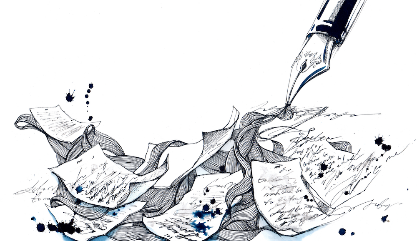 May 25, 2020English 10 Ms. CourtneyWriting a Fictional Short story – Part 2Last week you began work on creating a fictional short story.    During Phase 1 – the planning stage, you mapped out the framework for your story. This included all of the elements found within a plot diagram:  Introduction, Rising Action, Climax, Falling Action, and Conclusion.  This week, in phase 2 – the writing stage, you will take all of the ideas you came up with last week and incorporate them into a short story.  Your short story should be between three and five typed pages (Times New Roman, 12 font, double-spaced).  The information in the box below will help guide you through the writing process.The PLOT is the sequence of events in a story or play.  A plot consists of the following five elements:Introduction: This is the beginning of the story where the characters and setting are revealed.  Develop the characters.  Are they developing, static/stock, or round?  Tell about the setting.  Allow the reader to picture in their mind’s eye exactly what you are imagining.  Use sensory details.  Allow the reader to see, hear, touch, smell, and taste everything that is necessary to the story.  A catchy introduction/hook helps to capture the reader’s attention and draw them in.Rising Action: This is where the events in the story become complicated and the conflicts in the story occur.  These are all the events between the introduction and the climax.  Provide plenty of description, figurative language, and emotion to tell your story.  Remember, if using direct dialogue, indent for each new speaker to avoid confusing your reader.Climax: The climax is the point of highest interest and the turning point of the story.  Work at creating excitement and suspense in this part.  Falling Action: It is in the falling action where the events and complications of the story begin to resolve themselves.  Be sure to include enough details so this section doesn’t appear rushed and the reader can fully understand how things are taking a turn for the better.Conclusion:This is where the events in the story become untangled.  Ensure all complications are wrapped up and nothing was left unexplained.  